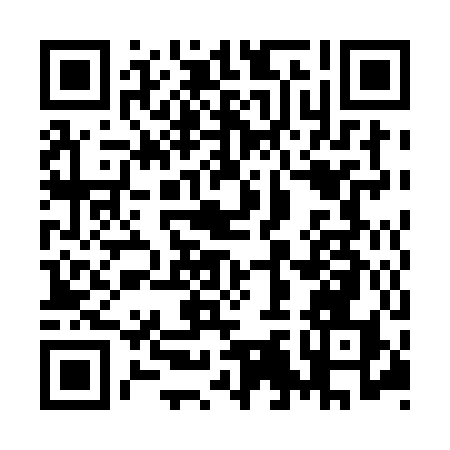 Ramadan times for Slawice Glinica, PolandMon 11 Mar 2024 - Wed 10 Apr 2024High Latitude Method: Angle Based RulePrayer Calculation Method: Muslim World LeagueAsar Calculation Method: HanafiPrayer times provided by https://www.salahtimes.comDateDayFajrSuhurSunriseDhuhrAsrIftarMaghribIsha11Mon4:134:136:0111:503:455:395:397:2112Tue4:104:105:5911:493:465:405:407:2313Wed4:084:085:5711:493:475:425:427:2414Thu4:064:065:5511:493:495:445:447:2615Fri4:034:035:5311:483:505:455:457:2816Sat4:014:015:5111:483:515:475:477:3017Sun3:593:595:4811:483:535:485:487:3218Mon3:563:565:4611:483:545:505:507:3319Tue3:543:545:4411:473:555:525:527:3520Wed3:513:515:4211:473:565:535:537:3721Thu3:493:495:4011:473:585:555:557:3922Fri3:463:465:3711:463:595:565:567:4123Sat3:443:445:3511:464:005:585:587:4324Sun3:413:415:3311:464:016:006:007:4525Mon3:393:395:3111:464:036:016:017:4726Tue3:363:365:2911:454:046:036:037:4927Wed3:343:345:2611:454:056:046:047:5028Thu3:313:315:2411:454:066:066:067:5229Fri3:283:285:2211:444:076:086:087:5430Sat3:263:265:2011:444:096:096:097:5631Sun4:234:236:1812:445:107:117:118:581Mon4:204:206:1512:435:117:127:129:002Tue4:184:186:1312:435:127:147:149:023Wed4:154:156:1112:435:137:167:169:054Thu4:124:126:0912:435:147:177:179:075Fri4:104:106:0712:425:167:197:199:096Sat4:074:076:0512:425:177:207:209:117Sun4:044:046:0212:425:187:227:229:138Mon4:014:016:0012:415:197:247:249:159Tue3:583:585:5812:415:207:257:259:1710Wed3:563:565:5612:415:217:277:279:20